GULBENES NOVADA PAŠVALDĪBAS DOMES LĒMUMSGulbenēPar Lejasciema pagasta nekustamā īpašuma “Smilšu-14” sastāva grozīšanu un jaunu nekustamo īpašumu nosaukumu piešķiršanuIzskatīts […], 2024.gada 3.aprīļa iesniegums (Gulbenes novada pašvaldībā saņemts 2024.gada 4.aprīlī un reģistrēts ar Nr. GND/5.13.3/24/730-Š) ar lūgumu atļaut no nekustamā īpašuma “Smilšu-14”, Lejasciema pagasts, Gulbenes novads, kadastra numurs 5064 012 0168, atdalīt zemes vienības ar kadastra apzīmējumiem 5064 013 0099, 1,9 ha platībā, un 5064 012 0170, 0,6040 ha platībā, izveidojot divus jaunus nekustamos īpašumus un piešķirt tiem nosaukumus.Saskaņā ar Vidzemes rajona tiesas Lejasciema pagasta zemesgrāmatas nodalījumu Nr.469 nekustamā īpašuma “Smilšu-14”, Lejasciema pagastā, Gulbenes novadā, kadastra numurs 5064 012 0168, sastāvoša no zemes vienībām ar kadastra apzīmējumiem 5064 012 0169, 0,208 ha platībā, 5064 012 0170, 0,6040 ha platībā, 5064 012 0188, 6,0 ha platībā, 5064 013 0099, 1,9 ha platībā, 5064 012 0168, 0,7720 ha platībā, īpašuma tiesības ir nostiprinātas […], pamatojoties uz tiesneses Ineses Čakšas 1998.gada 19.februāra lēmumu, žurnāls Nr. 291.Pašvaldību likuma 10.panta pirmās daļas 21.punkts nosaka, ka dome ir tiesīga izlemt ikvienu pašvaldības kompetences jautājumu. Tikai domes kompetencē ir pieņemt lēmumus citos ārējos normatīvajos aktos paredzētajos gadījumos.Nekustamā īpašuma valsts kadastra likuma 1.panta 14.punkts nosaka, ka nekustamā īpašuma nosaukums ir ar pašvaldības lēmumu nekustamajam īpašumam lauku apvidū un, ja nekustamā īpašuma sastāvā esošā zemes vienība vai būve nav adresācijas objekts, nekustamajam īpašumam pilsētā vai ciema teritorijā piešķirts rekvizīts, kas nav adrese. Šā likuma 19.panta 1.punkts nosaka, ka, pamatojoties uz šā likuma 24.panta pirmās daļas 1., 2., 3., 5., 6., 7. un 11.punktā minēto personu iesniegumu, atbilstoši normatīvo aktu un šā likuma 34.panta nosacījumiem Kadastra informācijas sistēmā drīkst sadalīt reģistrētu nekustamā īpašuma objektu vairākos nekustamā īpašuma objektos. Nekustamā īpašuma valsts kadastra likuma 32.panta pirmā daļa nosaka, ka nekustamo īpašumu veido un tā sastāvu groza normatīvajos aktos noteiktajā kārtībā, savukārt 33.panta 4.punkts nosaka, ka nekustamo īpašumu veido, grozot reģistrēta nekustamā īpašuma sastāvu, no tā atdalot nekustamā īpašuma objektu.Ministru kabineta 2012.gada 10.janvāra noteikumu Nr. 50 “Vietvārdu informācijas noteikumu” 16.1 punkts nosaka, ka vietvārdu piešķīrējinstitūcijām ir pienākums iesniegt Valsts valodas centrā atzinuma saņemšanai lēmuma projektu par oficiālā vietvārda vai oficiālā paralēlnosaukuma piešķiršanu, vietvārda statusa maiņu vai rakstības formas precizēšanu. Ņemot vērā, ka ar šo lēmumu nav paredzēta jauna oficiālā vietvārda vai oficiālā paralēlnosaukuma piešķiršana, pašvaldībai nav jālūdz Valsts valodas centra atzinums.Pamatojoties uz Pašvaldību likuma 10.panta pirmās daļas 21.punktu, Nekustamā īpašuma valsts kadastra likuma 1.panta 14.punktu, 19.panta 1.punktu, 32.panta pirmo daļu, 33.panta 4.punktu, Ministru kabineta 2012. gada 10. janvāra noteikumu Nr. 50 “Vietvārdu informācijas noteikumu” 16.1 punktu, un Attīstības un tautsaimniecības komitejas ieteikumu, atklāti balsojot: ar … balsīm “PAR”- , “PRET”- , “ATTURAS”- , Gulbenes novada pašvaldības dome NOLEMJ:1. Piešķirt nosaukumu “Trīsstūris” jaunizveidotajam nekustamajam īpašumam, kas tiks izveidots, atdalot no nekustamā īpašuma “Smilšu-14”, Lejasciema pagasts, Gulbenes novads, kadastra numurs 5064 012 0168, zemes vienību ar kadastra apzīmējumu 5064 013 0099, 1,9 ha platībā2. Piešķirt nosaukumu “Upes mala” jaunizveidotajam nekustamajam īpašumam, kas tiks izveidots, atdalot no nekustamā īpašuma “Smilšu-14”, Lejasciema pagasts, Gulbenes novads, kadastra numurs 5064 012 0168, zemes vienību ar kadastra apzīmējumu 5064 012 0170, 0,6040 ha platībā3. Lēmumu nosūtīt […]Pamatojoties uz Administratīvā procesa likuma 76.panta otro daļu, 79.panta pirmo daļu, 188.panta pirmo un otro daļu un 189.pantu, šo lēmumu viena mēneša laikā no tā spēkā stāšanās dienas (administratīvais akts, saskaņā ar Administratīvā procesa likuma 70.panta pirmo daļu, stājas spēkā ar brīdi, kad tas paziņots adresātam (saskaņā ar Paziņošanas likuma 9.panta otro daļu dokuments, kas sūtīts pa elektronisko pastu, uzskatāms par paziņotu otrajā darba dienā pēc tā nosūtīšanas)) var apstrīdēt Gulbenes novada pašvaldībā vai uzreiz pārsūdzēt Administratīvās rajona tiesas attiecīgajā tiesu namā pēc pieteicēja adreses vai nekustamā īpašuma atrašanās vietas.Gulbenes novada pašvaldības domes priekšsēdētājs					A. Caunītis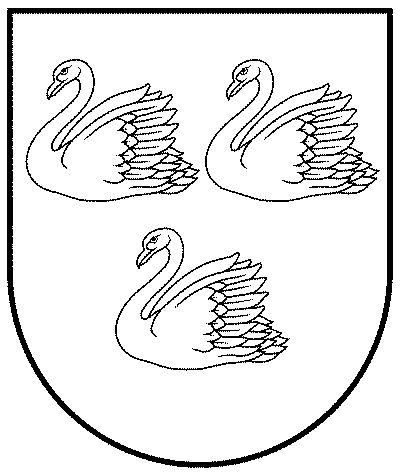 GULBENES NOVADA PAŠVALDĪBAGULBENES NOVADA PAŠVALDĪBAGULBENES NOVADA PAŠVALDĪBAReģ. Nr. 90009116327Reģ. Nr. 90009116327Reģ. Nr. 90009116327Ābeļu iela 2, Gulbene, Gulbenes nov., LV-4401Ābeļu iela 2, Gulbene, Gulbenes nov., LV-4401Ābeļu iela 2, Gulbene, Gulbenes nov., LV-4401Tālrunis 64497710, mob.26595362, e-pasts: dome@gulbene.lv, www.gulbene.lvTālrunis 64497710, mob.26595362, e-pasts: dome@gulbene.lv, www.gulbene.lvTālrunis 64497710, mob.26595362, e-pasts: dome@gulbene.lv, www.gulbene.lv2024.gada 25.aprīlīNr. GND/2024/(protokols Nr.; .p)